Исх. № 513 от 23.12.2015                                                     ПОСТАНОВЛЕНИЕкомиссии по делам несовершеннолетних и защите их прав  при администрации Ханты-Мансийского районаот 22 декабря 2015 года                                                                           № 182      город Ханты-Мансийск, пер. Советский дом 2, кабинет 2314.15 часов Об исполнении Плана мероприятий   по проведению информационной кампании,направленной на пропаганду семейных форм устройства детей-сирот и детей, оставшихся без попечения родителей, профилактику семейного неблагополучия и жестокого обращения с детьми на территории Ханты-Мансийского районана 2014 – 2015 годыКомиссия в составе председателя Гончаренко В.М., ответственного секретаря комиссии Бураковой М.Н., членов комиссии, а также приглашенных специалистов из органов и учреждений системы профилактики безнадзорности и правонарушений несовершеннолетних (согласно персональному списку по протоколу заседания комиссии № 33), заслушав и обсудив информацию о запланированных мероприятиях комиссией по делам несовершеннолетних и защите их прав при администрации Ханты-Мансийского района на 2016 год, установила:Плана мероприятий по проведению информационной кампании, направленной на пропаганду семейных форм устройства детей-сирот и детей, оставшихся без попечения родителей, профилактику семейного неблагополучия и жестокого обращения с детьми на территории Ханты-Мансийского района на 2014 – 2015 годы, утвержден постановлением комиссии по делам несовершеннолетних и защите их прав Ханты-Мансийского района от 24 июня 2015 № 121.В соответствии с Планом за отчетный период разработаны и распространены памятки, буклеты, листовки направленные на повышение психолого-педагогической компетенции родителей, содержащие рекомендации по вопросам воспитания: «Жестокое обращение», «Если ребёнок не делает?», «Как услышать ребёнка», «Методы воспитания в приемной семье», «По разрешению конфликтов с подростками», «Развиваем речь», «Права, обязанности и ответственность родителей», «О правилах поведения при возникновении пожара в помещении», «Курить – здоровью вредить!», «Вредные привычки. Мифы и реальность о курении», «Мы выбираем жизнь!», «Золотые правила родителей», «Противоправные действия несовершеннолетних и их последствия», «профилактика детского воровства», «Семейные права ребенка», «По защите имущества от посягательства», «Ответственность за совершение преступлений против собственности», «Права и обязанности опекунов, попечителей, приемных родителей»  на официальных сайтах органов и учреждений системы профилактики безнадзорности и правонарушений размещена информация о детском телефоне доверия, плакат «Давай дружить», видеоролик «Скажи, о чем молчишь», «О формах семейного устройства детей-сирот и детей, оставшихся без попечения родителей»,  закон ХМАО – Югры от 07.07.2004 №45-оз «О поддержки семьи, материнства, отцовства и детства в ХМАО – Югре», Федеральный закон от 29 декабря 2006 № 256-фз «О дополнительных мерах государственной поддержки семей, имеющих детей».С целью информирования несовершеннолетних и их родителей о формах отдыха, оздоровления и трудоустройства специалистами по социальной работе распространены памятки о мероприятиях, организованных комитетом по образованию, комитетом по культуре, молодежной политике, физкультуре и спорту администрации Ханты-Мансийского района. На сайте www.vegahm.ru размещена следующая информация: «Как обрести уверенность в себе», «Ваш ребенок возвращается домой» (воспитанники школ закрытого типа), «О некоторых психологических синдромах детей», «Требования, предъявляемые законодательством к лицам, выразившим желание взять на воспитание в свою семью ребенка-сироту», «Приёмная семья», «Принципы отношений взрослых и детей», «Семья и ее функции», «По трудовому воспитанию ребёнка в семье», «По разрешению конфликтов с подростками». Во вкладке «советы родителям» размещена статья на тему «Жестокое обращение с детьми», для ознакомления пользователей сайта: памятка «Требования, предъявляемые законодательством к лицам, выразившим желание взять на воспитание в свою семью ребенка-сироту», «Права и обязанности приемных родителей. Часть I», «Формы семейного устройства детей-сирот и детей, оставшихся без попечения родителей», «Очищение от тревог», «Рекомендации родителям по вопросам развития детско-родительских отношений и самостоятельности детей», «Ребёнок и психологические границы», «Откуда у детей проблемы?», «Как распознать употребление наркотических средств», «Экология отношений», «Профилактика ранней беременности»,  информация о деятельности службы «Экстренная детская помощь», службы сопровождения замещающих семей, Школы приемного родителя, о формах отдыха и оздоровления в летний период 2015 года.Специалистами бюджетного учреждения Ханты-Мансийского автономного округа- Югры «Центр социальной помощи семье и детям «Вега» разработаны и распространены в районе рекомендации по суицидальной превенции «Роль педагога в работе с суицидальными детьми» в январе 2015 года, проведен обучающий семинар для замещающих родителей (д.Ягурьях) «Учимся преодолевать трудности в общении с ребенком».		В газете «Наш район» размещены статьи: «Как не нарушить закон?» (№40 (681) 8 октября 2015 года), по профилактике самовольных уходов несовершеннолетних из семей «Самовольный уход ребенка из семьи. Как избежать?» (№48 (689) 3 декабря 2015 года).Подготовлены материалы для размещения в газету «Наш район»: «Информация для детей и родителей о правилах поведения на объектах транспортной инфраструктуры», «Правила поведения на спортивных площадках».Информация о формах труда и отдыха несовершеннолетних размещается на официальных сайтах органов и учреждений системы профилактики безнадзорности и правонарушений.На базе образовательных организаций Ханты-Мансийского района осуществляют свою деятельность консультационные пункты, целью которых является поддержка всестороннего развития, воспитания, обучения личности несовершеннолетних, обеспечения единства и преемственности семейного и общественного воспитания, оказания психолого-педагогической помощи обучающимся, родителям (законным представителям). В период осенних каникул на базе 12 образовательных организаций Ханты-Мансийского района организована деятельность 12 лагерей с дневным пребыванием несовершеннолетних. С детьми проведены беседы, направленные на профилактику чрезвычайных происшествий с несовершеннолетними как в быту, так и вне дома.Информация, содержащаяся в листовках (по предупреждению несчастных случаев с детьми и подростками на железнодорожном и автомобильном транспорте, вблизи дорог, водоемов) размещена на сайтах 12 образовательных учреждений Ханты-Мансийского района. В образовательных организациях Ханты-Мансийского района проведены: лекции, классные часы и беседы с учащимися и воспитанниками по предупреждению чрезвычайных происшествий с детьми и противоправных действий, совершаемых несовершеннолетними в отношении несовершеннолетних, родительские собрания, разъяснительные беседы по предупреждению противоправных действий, совершаемых в отношении несовершеннолетних с распространением памяток, лекции с участием участковых уполномоченных, инспектора ОДН МО МВД России «Ханты-Мансийский», представителями пожарных частей. В рамках программ по формированию законопослушного поведения несовершеннолетних обучающихся на базе образовательных организаций проводятся классные часы и беседы по темам морали, нравственности, по административному и уголовному праву с приглашением сотрудников МО МВД России «Ханты-Мансийский» - участковых уполномоченных полиции, инспектора ОДН. С 16 по 20 ноября 2015 года на базе общеобразовательных организаций Ханты-Мансийского района проведены мероприятия в рамках Всероссийского Дня правовой помощи детям. На базе 19-ти образовательных организаций района проведены «Недели психологии», с целью воспитания толерантности, гармонизации межнациональных отношений в подростково-молодежной среде и социально-культурной адаптации детей мигрантов в октябре 2015 года среди общеобразовательных организаций района проводился конкурс программ по воспитанию толерантности в школьной среде, проведены классные часы, индивидуальные беседы, проведено более 40 классных и общешкольных родительских собраний. По состоянию на 21.12.2015 информация по исполнению вышеуказанного Плана не поступила из МОМОВД «Ханты-Мансийский».Исходя из вышеизложенного, комиссия постановила:Информацию об исполнении Плана мероприятий по проведению информационной кампании, направленной на пропаганду семейных форм устройства детей-сирот и детей, оставшихся без попечения родителей, профилактику семейного неблагополучия и жестокого обращения с детьми на территории Ханты-Мансийского района на 2014 – 2015 годы принять к сведению.Срок исполнения: 22 декабря 2015 года.Начальнику МОМОВД «Ханты-Мансийский»:1.1.Установить причины и условия, повлекшие неисполнение запроса председателя комиссии по делам несовершеннолетних и защите их прав при администрации Ханты-Мансийского района от 07 декабря 2015 № 480; 1.2.Рассмотреть вопрос о привлечении к ответственности должностных лиц, допустивших неисполнение запроса и принять меры, направленные на устранение причин и условий, повлекших неисполнение запроса председателя комиссии по делам несовершеннолетних и защите их прав при администрации Ханты-Мансийского района от 07 декабря 2015 № 480;1.3. Предоставить в отдел по организации работы комиссии по делам несовершеннолетних и защите их прав при администрации Ханты-Мансийского района информацию об исполнении Плана мероприятий по проведению информационной кампании, направленной на пропаганду семейных форм устройства детей-сирот и детей, оставшихся без попечения родителей, профилактику семейного неблагополучия и жестокого обращения с детьми на территории Ханты-Мансийского района 
на 2014 – 2015 годы. Срок исполнения: до 30.12.2015.Информацию об исполнении настоящего постановления направить в отдел по организации работы комиссии по делам несовершеннолетних 
и защите их прав в установленные сроки.Контроль за исполнением постановления оставляю за собой.Председатель комиссии                                                           В.М.Гончаренко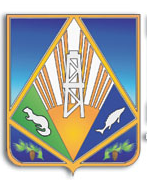 